Publicado en   el 07/02/2014 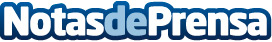 OCU sigue luchando por un IBI más justoY con OCU, más de 31.000 consumidores que no están dispuestos a callarse ante la subida del IBI, que en poco tiempo se ha disparado. Contamos contigo: ayúdanos a combatir estos abusos.Datos de contacto:Nota de prensa publicada en: https://www.notasdeprensa.es/ocu-sigue-luchando-por-un-ibi-mas-justo Categorias: Nacional http://www.notasdeprensa.es